Mystery Country – Quarter 3 Week #1Name: ____________________________	Period: ________Named for elephants, this country was a French colony until it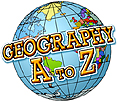 received its independence in 1960. Sandbars, some as long as fourmiles (6.4 km) long, lie along the coast. Many coastal cities havedeveloped in this area where the sandbars or barrier islands areseparated from the mainland by narrow lagoons. Where on Earth areyou? Can you find your place?I am in: _____________________________________________I know this because (cite your resource, OR have a parent sign below)!!!!! If you are including a web address, make sure to include the ENTIRE address.  ______________________________________________________________________________________________________________________________________________________________________________________________________________________________Mystery Landmark -  Quarter 3 Week #1Name: _____________________________	Period: ____________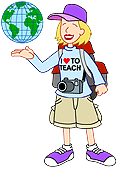 I look tiny compared to one of the four gigantic statues that stand guard at the entrance to this very old temple. Built more than 3,000 years ago by a king, the statues rise to a height of about 65 feet. They were cut from sandstone cliffs found along a famous river in . Actually, there are two temples at this site. I am standing beside the largest one,called the . In 1964, when more water was needed for this desert nation, a man-made lake --  --was created nearby. That lake threatened this beautiful site so workers cut the statues into pieces and then reassembled them on higher ground about 200 feet above their original locations. I love doing jigsaw puzzles, but that must have been a very difficult puzzle to complete! The job of saving those two temples was done in the 1960s and cost $36 million. If you look closely at the temples’ statues, you can still see some of the cuts in the blocks; but most of the joints have been filled so it looks like the statues have always stood here.Can you name the place I am visiting? Where in the world is this place found?Landmark:  _______________________   Country: _____________________ I know this because (cite your resource, OR have a parent sign below)!!!!! If you are including a web address, make sure to include the ENTIRE address.  __________________________________________________________________________________________________________________________________________________________________________© 2004 by Education World®